Great Depression and New Deal ReassessmentWhat caused the Great Depression?  Choose two specific causes and describe them in depth.What are the powers of the Federal Reserve?  What are two things they might have done to reduce the impact of the Great Depression?What was Herbert Hoover’s attitude towards the economy?  How did this impact his decision-making when the Great Depression occurred?What were the goals of the New Deal?  Describe a program that fits with each of the 3 goals.In your opinion, was the New Deal fair to all Americans?  Explain your answer.What is the meaning of the cartoon below?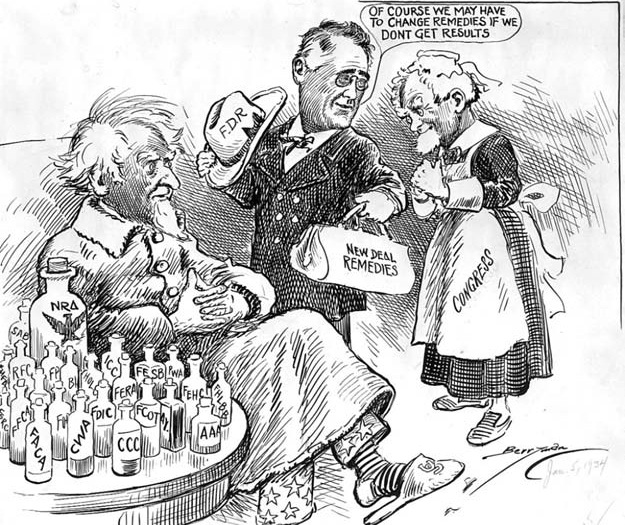 